กิจกรรมจิตอาสา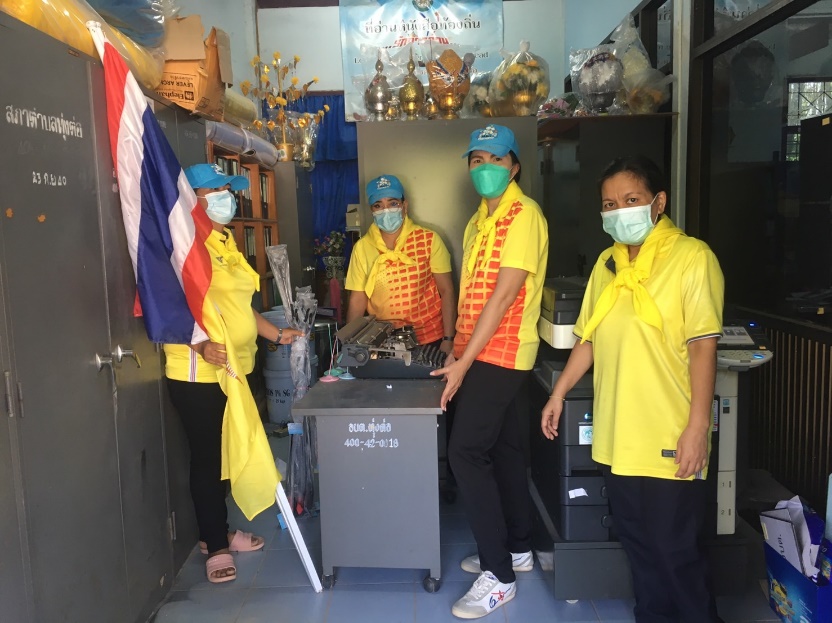 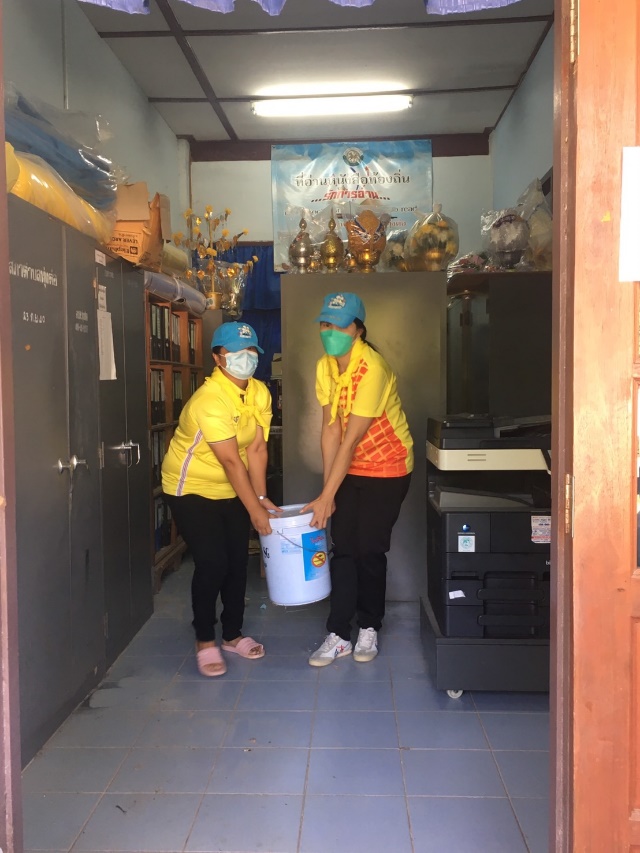 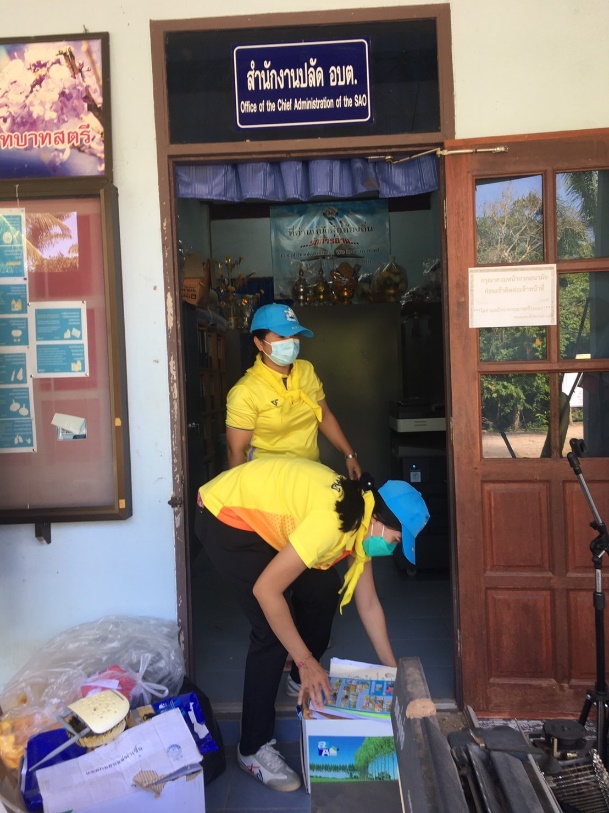 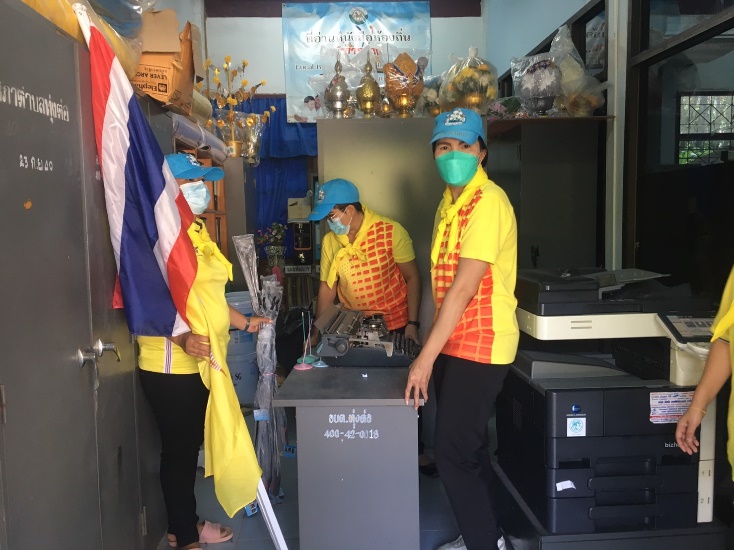 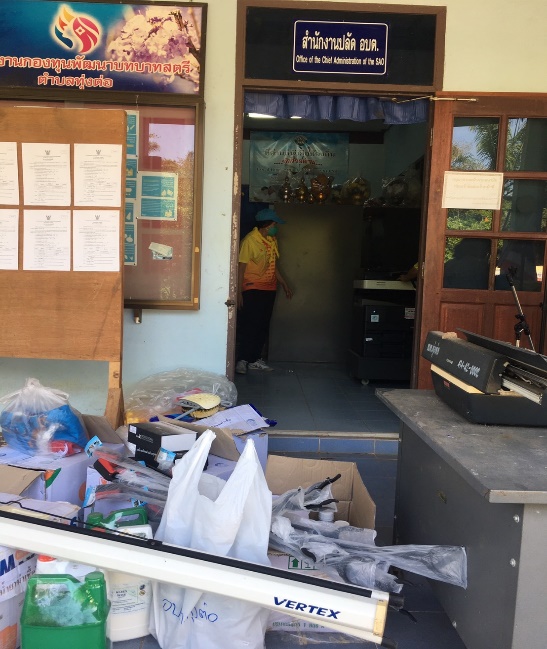 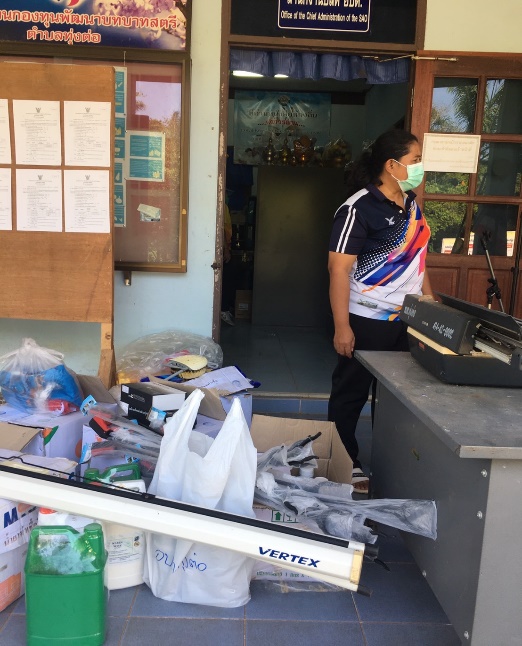 